Detailed Design Change PackCommunication DetailChange RepresentationChange DetailChange Impact Assessment Dashboard Change Design DescriptionAssociated ChangesDSGImplementationIndustry Response Detailed Design Review«RangeStart:HDS» 
 
Change Representation  (To be completed by User and returned for response) Please consider any commercial impacts to your organisation that Xoserve need to be aware of when formulating your response Xoserve’ s Response  Please send the completed representation response to uklink@xoserve.com  «RangeEnd:HDS» Change Management Committee OutcomePlease send the completed representation response to uklink@xoserve.com Version ControlDocumentComm Reference:3244.3 – VO – PO Comm Title:XRN 5690 - Creating a loadable Billing Calendar File for DSC CustomersComm Date:Action Required:For representation Close Out Date:Xoserve Reference Number: XRN5690Change Class:Documentation change*ChMC Constituency Impacted:Shippers, DNO, NGTChange Owner: uklink@xoserve.com Background and Context:DSC customers receive the annual Billing Calendar file from Xoserve via email and, it is also available for customers to download from Xoserve’s website. This file is however in .PDF format and customers then must convert it into a suitable format that can be uploaded into their billing systems. This is deemed an inefficient process as each DSC customer must undertake the same exercise to convert the .PDF file to upload it.  DSC customers have requested that Xoserve provides an ‘operationally efficient’ Billing Calendar e.g. .CSV format that Xoserve can email to customers, at the same time as the .PDF version and, is made available for download from Xoserve’s website. Change Proposal Functional:NoneNon-Functional:NoneApplication:Xoserve.comUser(s):Shippers, DNO, NGTDocumentation:New Billing Calendar (existing Billing Calendar .PDF format/content unchanged)Other:NoneFile ChangesFile ChangesFile ChangesFile ChangesFile ChangesFileParent RecordRecordData AttributeHierarchy or FormatAgreedNoneNoneNoneNoneNoneChange SummaryThe provision of a .CSV file will reduce the need for each DSC customer to create and sign off the annual Billing Calendar, it will introduce a file that can be uploaded directly into billing systems. A standardised file format is beneficial for those organisations that choose to utilise it.  Rather than replacing the .PDF version that is currently emailed and published on Xoserve’s website, this new loadable .CSV file would be in addition to it. There is no requirement to amend or remove the .PDF version.  The anticipated benefits will arise from the reduction of manual effort required to convert the Billing Calendar file from .PDF into .CSV and, mitigate the requirement for DSC Customers’ internal sign-off prior to uploading the .CSV file into their billing systems.    The CSV billing calendar will be published on Xoserve.com and emailed to Shippers as is currently done with the PDF version. The first CSV billing calendar will be published as soon as possible, this is likely to be January 2024. Each following year will be published with the PDF and ICS files in December; https://www.xoserve.com/news/2024-billing-calendar/)    For the avoidance of doubt: The billing calendar CSV file will contain all Invoice Types and, the General and Specific Services monthly billing dates.Service line reference is ASGT-CS-SA10-09. 'How service requirement delivered' will need to be updated.The CSV will be formatted as below:Invoice Type e.g. BAL, CAZ, COM, AMS etc / ‘General’ & ‘Specific’ Service(s)Billing Month & Year e.g. APR-22Formatted as date MMM-YYInvoice Date e.g. 20230604Formatted as date YYYYMMDDPayment Due Date e.g.20230420Formatted as date YYYYMMDD Bank Holiday e.g. Christmas, Boxing Day, New YearFormatted as text and aligning to how they are referenced on Gov.ukBank Holiday Date e.g. 20231225Formatted as date YYYYMMDDChange Funding Arrangements: Due to the size and nature of the proposed change, we do not anticipate any additional funding requirement will be necessary to complete the required work; with activities, including ongoing, future activity, being performed by Service & Operate funded resources.Example File:Note: The first entries include all the bank holidays for the year and are not related to the invoice on the same line.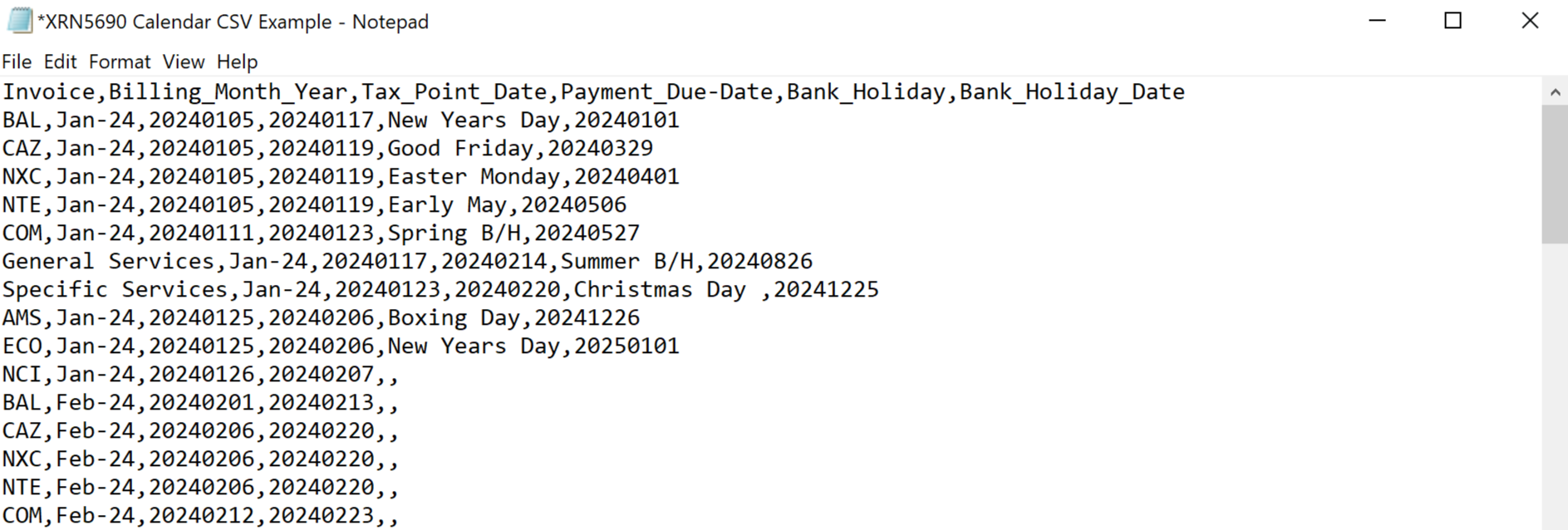 Associated Change(s) and Title(s):NoneTarget DSG discussion date:18/12/2023Any further information:To discuss any comments provided from the Detailed Design Change Pack representations.Target Release:As soon as possibleStatus:For approvalUser Contact Details: Organisation: «h1_organisation» User Contact Details: Name: «h1_name» User Contact Details: Email: «h1_email» User Contact Details: Telephone: «h1_telephone» Customer decision on Change Pack: «h1_userDataStatus» «h1_userDataStatus» Commercial impacts: «h1_commercial_impacts» «h1_commercial_impacts» Representation Publication: «h1_consultation» «h1_consultation» Representation Comments: «h1_userDataComments» «h1_userDataComments» Xoserve Response to Organisations Comments: «h1_xoserveResponse» Change Status: Approve Reject Reject Reject DeferIndustry Consultation: 10 Working Days 10 Working Days 15 Working Days 15 Working Days 15 Working DaysIndustry Consultation: 20 Working Days 20 Working Days Other [Specify Here] Other [Specify Here] Other [Specify Here]Date Issued:Comms Ref(s):3244.3 – VO - PO3244.3 – VO - PO3244.3 – VO - PO3244.3 – VO - PO3244.3 – VO - PONumber of Responses:33333Solution Voting: Shipper Shipper ShipperSolution Voting: National Grid Transmission National Grid Transmission National Grid TransmissionSolution Voting: Distribution Network Operator Distribution Network Operator Distribution Network OperatorSolution Voting: IGT IGT IGTMeeting Date:Release Date:AdhocAdhocAdhocAdhocAdhocVersionStatusDateAuthor(s)RemarksV0.1Draft06/12/2023Benjamin SnellInitial draftV0.2Draft08/12/2023Benjamin SnellStakeholder feedbackV1.0For approval13/12/2023Benjamin Snell